COMUNE DI TORRENOVA 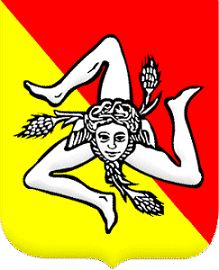 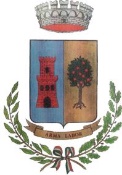 Città Metropolitana di Messina   UFFICIO TRIBUTIRichiesta ingiunzioni di pagamento ed accertamenti esecutivi definibili in maniera agevolata(Regolamento comunale” approvato con deliberazione del Consiglio comunale n. 32 del 28/07/2023)Spett.le ___________________________Trasmissione tramite e-mail: _____________________________IL SOTTOSCRITTO (inserire i dati del contribuente) _____________________________________________________________________________________________________________________  o del richiedente (Compilare SOLO se Erede/Tutore o Legale Rappresentante Del Contribuente) ____________________________________ ________________________________________________________________________________COGNOME E NOME/DENOMINAZIONE O RAGIONE SOCIALE________________________ ________________________________________________________________________________CODICE FISCALE O PARTITA IVA __________________________________________________INDIRIZZO DI RESIDENZA O SEDE LEGALE ________________________________________COMUNE E PROVINCIA __________________________________________________________INDIRIZZO PEC _________________________________________________________________Ai sensi e per gli effetti dell’art. 2 del vigente Regolamento comunale per la definizione agevolata delle ingiunzioni di pagamento e degli accertamenti esecutivi di cui all’art. 1, comma 231 della L. n. 197/2022, approvato con deliberazione di C.C. n. 32 del 28/07/2023.RICHIEDE Alla  Società concessionaria CRESET - Crediti, Servizi e Tecnologie S.p.A l’elenco delle ingiunzioni di pagamento e degli accertamenti esecutivi che possono essere definiti in maniera agevolata ai sensi della normativa sopraccitata.Si allega copia del documento di identità.Luogo ____________________, lì ________ 			IL RICHIEDENTE                                                                                          ___________________________________